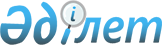 Қазақстан Республикасы Премьер-Министрінің кейбір өкімдеріне өзгерістер мен толықтырулар енгізу туралыҚазақстан Республикасы Премьер-Министрінің 2017 жылғы 6 наурыздағы № 30-ө өкімі.
      Қоса беріліп отырған Қазақстан Республикасы Премьер-Министрінің кейбір өкімдеріне енгізілетін өзгерістер мен толықтырулар бекітілсін. Қазақстан Республикасы Премьер-Министрінің кейбір өкімдеріне енгізілетін өзгерістер мен толықтырулар
      1. Күші жойылды - ҚР Премьер-Министрінің 15.06.2020 № 83-ө өкімімен.
      2. "Республикалық бюджеттен қаржыландырылатын талдамалық және әлеуметтанушылық зерттеулердің және шетелдік ұйымдармен бірлескен зерттеулердің тақырыбын қарау мәселелері жөнінде комиссия құру туралы" Қазақстан Республикасы Премьер-Министрінің 2016 жылғы 26 шілдедегі № 60-ө өкімінде:
      көрсетілген өкіммен бекітілген Республикалық бюджеттен қаржыландырылатын талдамалық және әлеуметтанушылық зерттеулердің және шетелдік ұйымдармен бірлескен зерттеулердің тақырыбын қарау мәселелері жөніндегі комиссияның құрамына:
      мыналар:
      Қазақстан Республикасының Денсаулық сақтау вице-министрі;
      Қазақстан Республикасының Еңбек және халықты әлеуметтік қорғау вице-министрі;
      Қазақстан Республикасының Дін істері және азаматтық қоғам вице-министрі;
      Қазақстан Республикасының Қорғаныс және аэроғарыш өнеркәсібі вице-министрі;
      Қазақстан Республикасының Мемлекеттік кызмет істері және сыбайлас жемқорлыққа қарсы іс-қимыл агенттігі төрағасының орынбасары (келісім бойынша) енгізілсін;
      мына:
      "Қазақстан Республикасы Премьер-Министрінің орынбасары, төраға" деген жол мынадай редакцияда жазылсын:
      "Қазақстан Республикасы Премьер-Министрінің бірінші орынбасары, төраға";
      мына:
      "Қазақстан Республикасының Мемлекеттік қызмет істері вице-министрі";
      "Қазақстан Республикасының Денсаулық сақтау және әлеуметтік даму вице-министрі"
      деген жолдар алып тасталсын.
      3. "Қазақстан Республикасы Үкіметінің жанындағы консультативтік-кеңесші органдардың кейбір мәселелері туралы" Қазақстан Республикасы Премьер-Министрінің 2016 жылғы 29 қыркүйектегі № 90-ө өкімінде:
      көрсетілген өкіммен бекітілген Қазақстан Республикасы Үкіметінің жанындағы Бәсекеге қабілеттілік жөніндегі кеңестің құрамында:
      мыналар:
      Қазақстан Республикасының Еңбек және халықты әлеуметтік қорғау министрі;
      Қазақстан Республикасының Денсаулық сақтау министрі енгізілсін;
      мына:
      "Қазақстан Республикасының Денсаулық сақтау және әлеуметтік даму министрі" деген жол алып тасталсын.
					© 2012. Қазақстан Республикасы Әділет министрлігінің «Қазақстан Республикасының Заңнама және құқықтық ақпарат институты» ШЖҚ РМК
				
      Премьер-Министр

Б. Сағынтаев
Қазақстан Республикасы
Премьер-Министрінің
2017 жылғы 6 наурыздағы
№ 30-ө өкімімен
бекітілген